ANEXO II_______________________________Assinatura do Representante Legal da Organização da Sociedade CivilCADASTRO DA ORGANIZAÇÃO DA SOCIEDADE CIVIL-OSCOSC:       CNPJ: 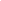 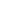 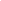 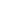 Endereço: 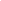 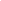 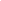 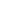 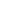 Cidade:        UF:Telefone: Email:INDICAÇÃO DE REPRESENTANTETitular:Telefone: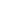 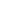 Email:     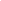 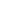 Suplente: 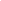 Telefone:       Email: 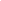 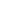 CADASTRO DO DELEGADO COM DIREITO A VOZ E VOTO       Nome: 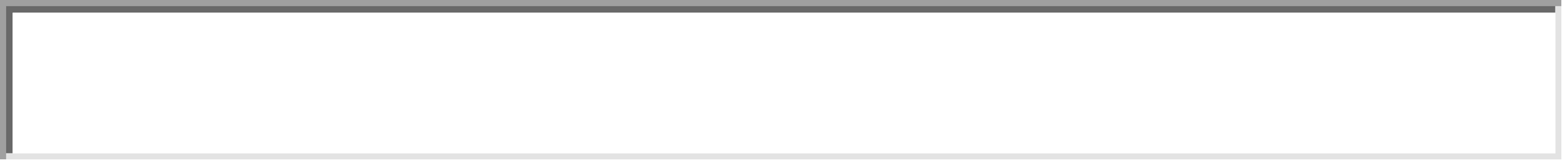            RG:          CPF: 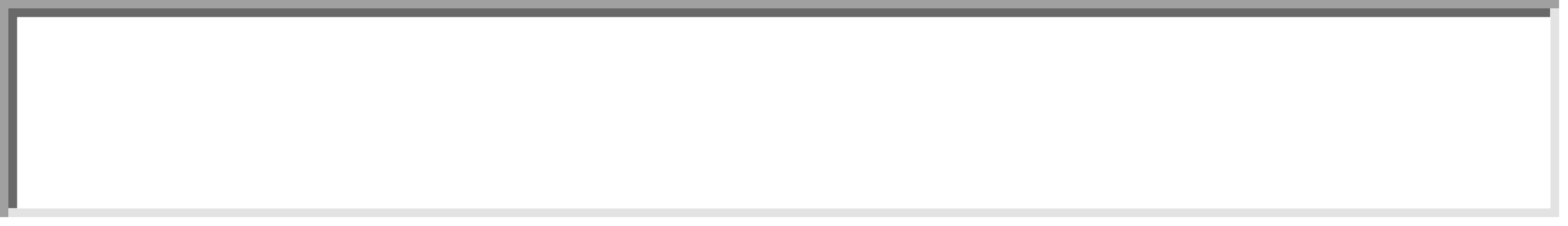    Telefone:       Email: 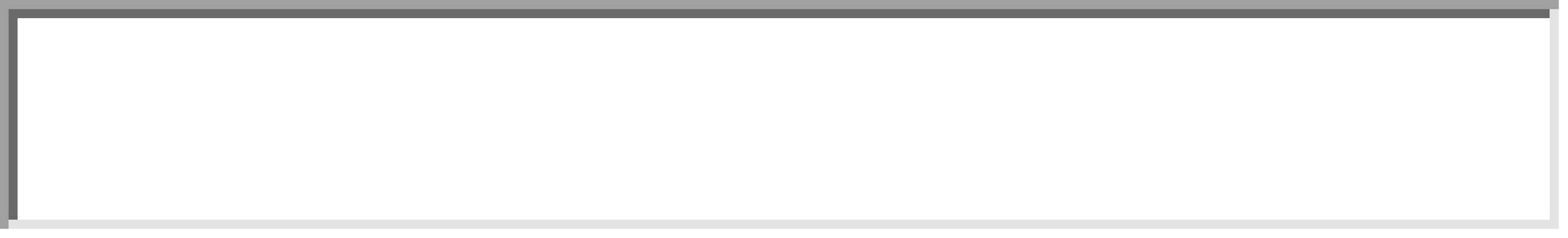 